Liebe Eltern!                                                                                      Haibach, 15.5.2020ONYII FLY Haibach organisiert eineSpielwarensammlungfür Kindergarten der Heimatpfarre von Pfarrer Paulinus. Wir sammeln ansprechende, lernfördernde Spielwaren auszustatten. Lernspiele (Puzzles, Memory, Kartenspiele, Fädelspiele,..), Kuscheltiere, Puppensachen, Sportartikel (Bälle, Springschnüre..) Farben, Scheren, , Bausteine, Spielzeugautos, u.v.m.Sollten Sie Spielzeug,  aus dem Ihre Kinder „herausgewachsen“ sind, das aber noch sehr gut erhalten, sauber und nicht elektronisch ist, spenden können, ersuchen wir Sie, dieses  bis Ende Juni im Pfarrzentrum im Jugendraum (1. Stock) abzugeben. Das Pfarrzentrum ist während der  Öffnungszeiten der Bücherei und der Pfarrkanzlei offen.                                                                                                              (nähere Infos: Marianne Kraml - 0699/ 18 30 34 82)Vielen Dank für Ihre Unterstützung!Marianne Kraml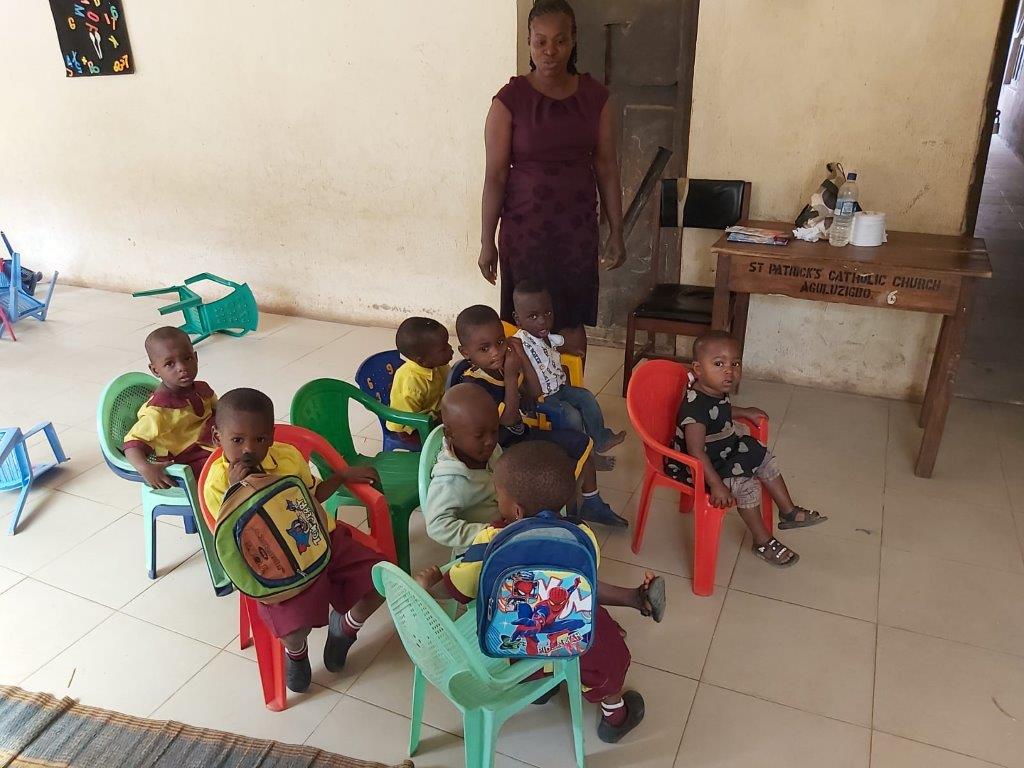 